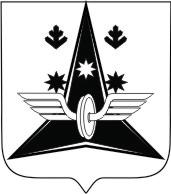 Уважаемые руководители!Сообщаем, что в соответствии с письмом Министерства образования Архангельской области от 9 марта 2021 года № 209/02-09/1889 «О проведении областной учебно-исследовательской конференции «Юность Поморья» с 22 по 26 марта 2021 года в очном формате с использованием дистанционных образовательных технологий на платформе ZOOM состоялся очный тур областной учебно-исследовательской конференции старшеклассников «Юность Поморья». В конференции приняли участие 2 обучающихся городского округа Архангельской области «Котлас» из МОУ «Средняя общеобразовательная школа № 1», МОУ «Средняя общеобразовательная школа № 17» по 2 направлениям (краеведение, история). Результат: 2-е место в секции история - Копосова Екатерина, обучающаяся 10 класса МОУ «Средняя общеобразовательная школа № 17», руководитель Клапиюк Милитина Владимировна, учитель истории, обществознания МОУ «Средняя общеобразовательная школа № 17».Протоколы прилагаются (приложение в электронном виде).Председатель Комитета  		                                                 Е.С. ПятлинаБожина Ирина Васильевна8(81837) 5-36-80АДМИНИСТРАЦИЯГОРОДСКОГО ОКРУГААРХАНГЕЛЬСКОЙ ОБЛАСТИ «КОТЛАС»УПРАВЛЕНИЕ ПО СОЦИАЛЬНЫМ ВОПРОСАМКОМИТЕТ ПО ОБРАЗОВАНИЮпл. Советов, д. . Котлас, Архангельская область, 165300тел., факс: 8 (818-37) 5-18-77, е-mail: edu@kotlas-city.ru _                       № 02-04/10/____на № ________  от  ___________Руководителям образовательных организаций